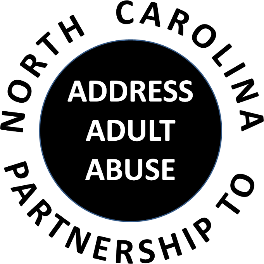 Triangle J Council of GovernmentsArea Agency on Aging4307 Emperor Blvd. #110, Durham, NC  27703Conference Call # 1 888 204-5984  Access Code 9641989#March 21, 2018AGENDA9:30 		Welcome, Introductions and Opening Comments – Joan Pellettier		Review and approve Minutes – Ty Whitaker		Review and approve Treasurer’s Report – Pam Palmer10:00		Program:  	Krista Kretzschmar, CFP, Trust Fiduciary Services Manager, NCSECU Trust 				Services				Stacy Ferrell, Trust Fiduciary Services Officer, NCSECU Estate Planning11:00		BREAK11:15		Committee Sessions/Reports:			Communications – Pam Palmer			Education –  Madeline Masters and Shevel Mavins			Advocacy – Nancy Warren			Awareness – John Maron and Stephanie Bias			Membership and Nominating - Kevin Robertson12:00		Member Updates and Wrap-up12:30		Adjourn    NEXT MEETING:  Annual Conference, May 16, 2018 at Wake Tech Southern CampusNext Executive Committee Meeting:  April 3, 2018 